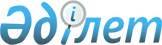 О внесении изменений в решение маслихата города Нур-Султана от 12 декабря 2019 года № 456/58-VI "О бюджете города Нур-Султана на 2020-2022 годы"Решение маслихата города Нур-Султана от 14 августа 2020 года № 523/70-VI. Зарегистрировано Департаментом юстиции города Нур-Султана 25 августа 2020 года № 1285.
      В соответствии с пунктом 4 статьи 106 Бюджетного кодекса Республики Казахстан от 4 декабря 2008 года, подпунктом 1) пункта 1 статьи 6 Закона Республики Казахстан от 23 января 2001 года "О местном государственном управлении и самоуправлении в Республике Казахстан", маслихат города Нур-Султана РЕШИЛ:
      1. Внести в решение маслихата города Нур-Султана от 12 декабря 2019 года № 456/58-VI "О бюджете города Нур-Султана на 2020-2022 годы" (зарегистрировано в Реестре государственной регистрации нормативных правовых актов 30 декабря 2019 года за № 1252, опубликовано 7 января 2020 года в газетах "Astana aqshamy", "Вечерняя Астана", опубликовано 6 января 2020 года в эталонном контрольном банке нормативных правовых актов Республики Казахстан) следующие изменения:
      в пункте 1:
      в подпункте 1) цифры "536 813 757" заменить цифрами "552 813 757";
      цифры "269 876 112" заменить цифрами "282 876 112";
      цифры "3 893 012" заменить цифрами "6 893 012";
      в подпункте 2) цифры "568 898 383,8" заменить цифрами "583 152 644,8";
      в подпункте 3) цифры "5 135 692" заменить цифрами "5 290 692", в том числе:
      бюджетные кредиты цифры "5 419 692" заменить цифрами "5 574 692";
      в подпункте 4) цифры "51 703 858" заменить цифрами "53 294 597", в том числе:
      приобретение финансовых активов цифры "51 703 858" заменить цифрами "53 294 597";
      пункт 3 изложить в следующей редакции: 
      "Принять к сведению, что в соответствии с Указом Президента Республики Казахстан "Об уточненном республиканском бюджете на 2020 год" с 1 января 2020 года установлены:
      1) минимальный размер заработной платы – 42 500 тенге;
      2) минимальный размер государственной базовой пенсионной выплаты – 16 839 тенге;
      3) минимальный размер пенсии – 38 636 тенге;
      4) месячный расчетный показатель для исчисления пособий и иных социальных выплат, а также применения штрафных санкций, налогов и других платежей в соответствии с законодательством Республики Казахстан – 2 651 тенге;
      5) величину прожиточного минимума для исчисления размеров базовых социальных выплат – 31 183 тенге;
      6) месячный размер денежной компенсации на содержание жилища и оплату коммунальных услуг в сумме 3 739 тенге военнослужащим (кроме военнослужащих срочной службы) и сотрудникам специальных государственных и правоохранительных органов, государственной фельдъегерской службы.
      С 1 апреля 2020 года установлены:
      1) минимальный размер государственной базовой пенсионной выплаты – 17 641 тенге;
      2) минимальный размер пенсии – 40 441 тенге;
      3) месячный расчетный показатель для исчисления пособий и иных социальных выплат, а также применения штрафных санкций, налогов и других платежей в соответствии с законодательством Республики Казахстан – 2 778 тенге;
      4) величину прожиточного минимума для исчисления размеров базовых социальных выплат – 32 668 тенге.";
      в пункте 4 цифры "5 245 338" заменить цифрами "5 990 338".
      Приложения 1,6,9,12,15 к указанному решению изложить в новой редакции согласно приложениям 1,2,3,4,5 к настоящему решению.
      Настоящее решение вводится в действие с 1 января 2020 года. Бюджет города Нур-Султана на 2020 год Перечень бюджетных программ района "Алматы" города Нур-Султана на 2020 год Перечень бюджетных программ района "Байқоңыр" города Нур-Султана на 2020 год Перечень бюджетных программ района "Есиль" города Нур-Султана на 2020 год Перечень бюджетных программ района "Сарыарка" города Нур-Султана на 2020 год
					© 2012. РГП на ПХВ «Институт законодательства и правовой информации Республики Казахстан» Министерства юстиции Республики Казахстан
				
      Председатель сессии
маслихата города Нур-Султан 

З. Жусупова

      Исполняющий обязанности
секретаря маслихата города Нур-Султан 

М. Шайдаров
Приложение 1
ГУ "Аппарат маслихата
города Нур-Султан"
от 14 августа 2020 года № 523/70-VIПриложение 1
к решению маслихата
города Нур-Султана
от 12 декабря 2019 года № 456/58-VI
Категория
Категория
Категория
Категория
Сумма тыс.тенге
Класс
Класс
Класс
Сумма тыс.тенге
Подкласс
Подкласс
Сумма тыс.тенге
Наименование
Сумма тыс.тенге
I. Доходы
552 813 757
1
Налоговые поступления
282 876 112
01
Подоходный налог
164 014 881
1
Корпоративный подоходный налог
56 979 692
2
Индивидуальный подоходный налог
107 035 189
03
Социальный налог
80 735 788
1
Социальный налог
80 735 788
04
Налоги на собственность
28 907 086
1
Налоги на имущество
24 195 503
3
Земельный налог
1 377 432
4
Налог на транспортные средства
3 334 151
05
Внутренние налоги на товары, работы и услуги
5 392 325
2
Акцизы
190 868
3
Поступления за использование природных и других ресурсов
3 171 990
4
Сборы за ведение предпринимательской и профессиональной деятельности
1 971 383
5
Налог на игорный бизнес
58 084
08
Обязательные платежи, взимаемые за совершение юридически значимых действий и (или) выдачу документов уполномоченными на то государственными органами или должностными лицами
3 826 032
1
Государственная пошлина
3 826 032
2
Неналоговые поступления
6 893 012
01
Доходы от государственной собственности
1 811 781
1
Поступления части чистого дохода государственных предприятий 
160 000
3
Дивиденды на государственные пакеты акций, находящиеся в государственной собственности
30 000
4
Доходы на доли участия в юридических лицах, находящиеся в государственной собственности
1 217 000
5
Доходы от аренды имущества, находящегося в государственной собственности 
393 000
7
Вознаграждения по кредитам, выданным из государственного бюджета
11 781
04
Штрафы, пени, санкции, взыскания, налагаемые государственными учреждениями, финансируемыми из государственного бюджета, а также содержащимися и финансируемыми из бюджета (сметы расходов) Национального Банка Республики Казахстан 
4 234 091
1
Штрафы, пени, санкции, взыскания, налагаемые государственными учреждениями, финансируемыми из государственного бюджета, а также содержащимися и финансируемыми из бюджета (сметы расходов) Национального Банка Республики Казахстан, за исключением поступлений от организаций нефтяного сектора и в Фонд компенсации потерпевшим
4 234 091
06
Прочие неналоговые поступления
847 140
1
Прочие неналоговые поступления
847 140
3
Поступления от продажи основного капитала
14 932 764
01
Продажа государственного имущества, закрепленного за государственными учреждениями
13 232 764
1
Продажа государственного имущества, закрепленного за государственными учреждениями
13 232 764
03
Продажа земли и нематериальных активов
1 700 000
1
Продажа земли 
850 000
2
Продажа нематериальных активов
850 000
4
Поступления трансфертов
248 111 869
02
Трансферты из вышестоящих органов государственного управления
248 111 869
1
Трансферты из республиканского бюджета
248 111 869
Функциональная группа
Функциональная группа
Функциональная группа
Функциональная группа
Сумма 

тысяч тенге 
Администратор бюджетных программ
Администратор бюджетных программ
Администратор бюджетных программ
Сумма 

тысяч тенге 
Программа
Программа
Сумма 

тысяч тенге 
Наименование
Сумма 

тысяч тенге 
II. Затраты
583 152 644,8
01
Государственные услуги общего характера
18 958 763,0
111
Аппарат маслихата города республиканского значения, столицы
136 982,0
001
Услуги по обеспечению деятельности маслихата города республиканского значения, столицы
131 017,0
003
Капитальные расходы государственного органа
5 965,0
121
Аппарат акима города республиканского значения, столицы
1 735 626,0
001
Услуги по обеспечению деятельности акима города республиканского значения, столицы
1 477 727,0
003
Капитальные расходы государственного органа 
45 613,0
013
Обеспечение деятельности Ассамблеи народа Казахстана города республиканского значения, столицы
212 286,0
123
Аппарат акима района в городе
1 540 166,0
001
Услуги по обеспечению деятельности акима района в городе
1 532 352,0
022
Капитальные расходы государственного органа
7 814,0
332
Управление активов и государственных закупок города республиканского значения, столицы
7 209 077,0
001
Услуги по реализации государственной политики в области коммунального имущества и государственных закупок на местном уровне
420 108,0
003
Капитальные расходы государственного органа
345 052,0
005
Приобретение имущества в коммунальную собственность
3 985 297,0
010
Приватизация, управление коммунальным имуществом, постприватизационная деятельность и регулирование споров, связанных с этим 
2 443 095,0
011
Учет, хранение, оценка и реализация имущества, поступившего в коммунальную собственность
15 525,0
337
Управление контроля и качества городской среды города республиканского значения, столицы
2 090 095,0
001
Услуги по реализации государственной политики в сфере сельского хозяйства, труда, государственного архитектурно-строительного контроля, контроля за использованием и охраной земель на местном уровне
649 558,0
003
Капитальные расходы государственного органа
3 180,0
005
Услуги по организации взаимодействия населения с государственными органами, коммунальными предприятиями и организациями по вопросам обеспечения жизнедеятельности и безопасности населения
1 310 509,0
032
Капитальные расходы подведомственных государственных учреждений и организаций
126 848,0
343
Управление топливно-энергетического комплекса и коммунального хозяйства города республиканского значения, столицы
642 515,0
001
Услуги по реализации государственной политики на местном уровне в области энергетики и коммунального хозяйства
641 031,0
003
Капитальные расходы государственного органа
1 484,0
344
Управление архитектуры, градостроительства и земельных отношений города республиканского значения, столицы
467 783,0
001
Услуги по реализации государственной политики в сфере архитектуры, градостроительства в области регулирования земельных отношений на местном уровне
454 697,0
005
Капитальные расходы государственного органа
13 086,0
356
Управление финансов города республиканского значения, столицы
274 629,0
001
Услуги по реализации государственной политики в области исполнения местного бюджета и управления коммунальной собственностью
233 040,0
003
Проведение оценки имущества в целях налогообложения
32 795,0
014
Капитальные расходы государственного органа 
8 794,0
357
Управление экономики и бюджетного планирования города республиканского значения, столицы
539 872,0
001
Услуги по реализации государственной политики в области формирования и развития экономической политики, системы государственного планирования 
533 512,0
004
Капитальные расходы государственного органа 
6 360,0
369
Управление по делам религии города республиканского значения, столицы
255 782,0
001
Услуги по реализации государственной политики в области религиозной деятельности на местном уровне
62 439,0
003
Капитальные расходы государственного органа
2 337,0
005
Изучение и анализ религиозной ситуации в регионе
191 006,0
373
Управление строительства города республиканского значения, столицы
3 767 500,0
061
Развитие объектов государственных органов
3 767 500,0
379
Ревизионная комиссия города республиканского значения, столицы
298 736,0
001
Услуги по обеспечению деятельности ревизионной комиссии города республиканского значения, столицы 
297 112,0
003
Капитальные расходы государственного органа
1 624,0
02
Оборона
2 593 838,0
121
Аппарат акима города республиканского значения, столицы
1 764 709,0
010
Мероприятия в рамках исполнения всеобщей воинской обязанности
281 623,0
011
Подготовка территориальной обороны и территориальная оборона города республиканского значения, столицы
107 155,0
012
Мобилизационная подготовка и мобилизация города республиканского значения, столицы
456 778,0
014
Предупреждение и ликвидация чрезвычайных ситуаций маcштаба города республиканского значения, столицы
919 153,0
373
Управление строительства города республиканского значения, столицы
85 538,0
030
Развитие объектов мобилизационной подготовки и чрезвычайных ситуаций
85 538,0
387
Территориальный орган, уполномоченных органов в области чрезвычайных ситуаций природного и техногенного характера, Гражданской обороны, финансируемый из бюджета города республиканского значения, столицы
743 591,0
003
Капитальные расходы территориального органа и подведомственных государственных учреждений
30 983,0
005
Предупреждение и ликвидация чрезвычайных ситуаций маcштаба города республиканского значения, столицы
712 608,0
03
Общественный порядок, безопасность, правовая, судебная, уголовно-исполнительная деятельность
17 811 648,0
335
Управление транспорта и развития дорожно-транспортной инфраструктуры города республиканского значения, столицы
3 036 008,0
021
Обеспечение безопасности дорожного движения в населенных пунктах
3 036 008,0
352
Исполнительный орган внутренних дел, финансируемый из бюджета города республиканского значения, столицы
13 255 355,0
001
Услуги по реализации государственной политики в области обеспечения охраны общественного порядка и безопасности на территории города республиканского значения, столицы
10 918 769,0
003
Поощрение граждан, участвующих в охране общественного порядка
13 640,0
004
Услуги по профилактике наркомании и наркобизнеса в городе Нур-Султане
17 013,0
007
Капитальные расходы государственного органа
2 305 933,0
373
Управление строительства города республиканского значения, столицы
1 520 285,0
004
Развитие объектов органов внутренних дел 
1 000,0
099
Строительство крематориев с кладбищами
1 519 285,0
04
Образование
131 945 073,0
121
Аппарат акима города республиканского значения, столицы
3 298,0
019
Обучение участников избирательного процесса
3 298,0
339
Управление общественного здравоохранения города республиканского значения, столицы
522 577,0
003
Повышение квалификации и переподготовка кадров
90 565,0
043
Подготовка специалистов в организациях технического и профессионального, послесреднего образования
333 831,0
044
Оказание социальной поддержки обучающимся по программам технического и профессионального, послесреднего образования
98 181,0
360
Управление образования города республиканского значения, столицы
113 521 778,0
001
Услуги по реализации государственной политики на местном уровне в области образования 
470 296,0
003
Общеобразовательное обучение
57 801 672,0
004
Общеобразовательное обучение по специальным образовательным программам
2 040 004,0
005
Общеобразовательное обучение одаренных детей в специализированных организациях образования
2 129 154,0
007
Приобретение и доставка учебников, учебно-методических комплексов для государственных учреждений образования города республиканского значения, столицы
2 390 724,0
008
Дополнительное образование для детей
3 188 461,0
009
Проведение школьных олимпиад, внешкольных мероприятий и конкурсов масштаба города республиканского значения, столицы
369 038,0
011
Капитальные расходы государственного органа
1 908,0
013
Обследование психического здоровья детей и подростков и оказание психолого-медико-педагогической консультативной помощи населению
161 614,0
014
Реабилитация и социальная адаптация детей и подростков с проблемами в развитии
857 048,0
019
Присуждение грантов государственным учреждениям образования города республиканского значения, столицы за высокие показатели работы
27 336,0
021
Ежемесячные выплаты денежных средств опекунам (попечителям) на содержание ребенка-сироты (детей-сирот), и ребенка (детей), оставшегося без попечения родителей
198 454,0
024
Подготовка специалистов в организациях технического и профессионального образования
8 869 029,0
027
Выплата единовременных денежных средств казахстанским гражданам, усыновившим (удочерившим) ребенка (детей)-сироту и ребенка (детей), оставшегося без попечения родителей 
11 470,0
029
Методическая работа
414 967,0
034
Обеспечение деятельности организаций дошкольного воспитания и обучения
627 210,0
036
Реализация государственного образовательного заказа в дошкольных организациях образования
24 852 041,0
038
Повышение квалификации, подготовка и переподготовка кадров в рамках Государственной программы развития продуктивной занятости и массового предпринимательства на 2017 – 2021 годы "Еңбек"
1 972 599,0
057
Подготовка специалистов с высшим, послевузовским образованием и оказание социальной поддержки обучающимся
1 081 206,0
067
Капитальные расходы подведомственных государственных

учреждений и организаций
6 057 547,0
373
Управление строительства города республиканского значения, столицы
15 068 851,0
028
Строительство и реконструкция объектов начального, основного среднего и общего среднего образования
14 301 972,0
037
Строительство и реконструкция объектов дошкольного воспитания и обучения
766 879,0
381
Управление физической культуры и спорта города республиканского значения, столицы
2 828 569,0
006
Дополнительное образование для детей и юношества по спорту
2 828 569,0
05
Здравоохранение
14 353 201,0
339
Управление общественного здравоохранения города республиканского значения, столицы
8 847 199,0
001
Услуги по реализации государственной политики на местном уровне в области здравоохранения
274 147,0
006
Услуги по охране материнства и детства
486 666,0
007
Пропаганда здорового образа жизни
189 511,0
008
Реализация мероприятий по профилактике и борьбе со СПИД в Республике Казахстан
136 091,0
016
Обеспечение граждан бесплатным или льготным проездом за пределы населенного пункта на лечение
600,0
017
Возмещение лизинговых платежей по санитарному транспорту, приобретенных на условиях финансового лизинга
107 613,0
018
Информационно-аналитические услуги в области здравоохранения 
70 935,0
027
Централизованный закуп и хранение вакцин и других медицинских иммунобиологических препаратов для проведения иммунопрофилактики населения
2 674 019,0
028
Содержание вновь вводимых объектов здравоохранения
100 000,0
029
Базы специального медицинского снабжения города республиканского значения, столицы
144 121,0
030
Капитальные расходы государственного органа
1 500,0
033
Капитальные расходы медицинских организаций здравоохранения
2 272 610,0
039
Оказание амбулаторно-поликлинических услуг и медицинских услуг субъектами сельского здравоохранения, за исключением оказываемой за счет средств республиканского бюджета, и оказание услуг Call-центрами
198 398,0
041
Дополнительное обеспечение гарантированного объема бесплатной медицинской помощи по решению местных представительных органов города республиканского значения, столицы
2 190 988,0
373
Управление строительства города республиканского значения, столицы
5 506 002,0
038
Строительство и реконструкция объектов здравоохранения
5 506 002,0
06
Социальная помощь и социальное обеспечение
21 221 091,0
333
Управление занятости и социальной защиты города республиканского значения, столицы
19 389 633,0
001
Услуги по реализации государственной политики на местном уровне в области обеспечения занятости и реализации социальных программ для населения на местном уровне 
532 156,0
002
Предоставление специальных социальных услуг для престарелых и инвалидов в медико-социальных учреждениях (организациях) общего типа, в центрах оказания специальных социальных услуг, в центрах социального обслуживания
843 689,0
003
Программа занятости
2 097 279,0
004
Государственная адресная социальная помощь
4 755 497,0
006
Реализация мероприятий по социальной защите населения
82 501,0
007
Оказание жилищной помощи
20 000,0
008
Социальная помощь отдельным категориям нуждающихся граждан по решениям местных представительных органов
3 250 210,0
009
Социальная поддержка инвалидов
1 181 694,0
013
Оплата услуг по зачислению, выплате и доставке пособий и других социальных выплат
24 700,0
015
Обеспечение нуждающихся инвалидов обязательными гигиеническими средствами, предоставление социальных услуг индивидуального помощника для инвалидов первой группы, имеющих затруднение в передвижении, и специалиста жестового языка для инвалидов по слуху в соотвествии с индивидуальной программой реабилитации инвалида
1 672 179,0
016
Социальная адаптация лиц, не имеющих определенного местожительства
188 189,0
018
Предоставление специальных социальных услуг для престарелых, инвалидов и детей-инвалидов в центрах социального обслуживания и на дому
582 165,0
019
Размещение государственного социального заказа в неправительственных организациях
505 860,0
020
Предоставление специальных социальных услуг для инвалидов с психоневрологическими заболеваниями, в психоневрологических медико-социальных учреждениях (организациях), в центрах оказания специальных социальных услуг, в центрах социального обслуживания
1 188 094,0
022
Предоставление специальных социальных услуг для детей-инвалидов с психоневрологическими патологиями в детских психоневрологических медико-социальных учреждениях (организациях), в центрах оказания специальных социальных услуг, в центрах социального обслуживания
938 250,0
026
Капитальные расходы государственного органа
3 690,0
028
Услуги лицам из групп риска, попавшим в сложную ситуацию вследствие насилия или угрозы насилия 
103 814,0
030
Обеспечение деятельности центров занятости
357 994,0
032
Капитальные расходы подведомственных государственных учреждений и организаций
233 885,0
045
Обеспечение прав и улучшение качества жизни инвалидов в Республике Казахстан
614 481,0
053
Услуги по замене и настройке речевых процессоров к кохлеарным имплантам
211 806,0
057
Обеспечение физических лиц, являющихся получателями государственной адресной социальной помощи, телевизионными абонентскими приставками
1 500,0
360
Управление образования города республиканского значения, столицы
1 015 368,0
016
Социальное обеспечение сирот, детей, оставшихся без попечения родителей
851 632,0
017
Социальная поддержка обучающихся и воспитанников организаций образования очной формы обучения
163 736,0
373
Управление строительства города республиканского значения, столицы
68 615,0
039
Строительство и реконструкция объектов социального обеспечения
68 615,0
383
Управление жилья и жилищной инспекции города республиканского значения, столицы
747 475,0
068
Предоставление жилищных сертификатов как социальная помощь
747 475,0
07
Жилищно-коммунальное хозяйство
174 529 559,3
123
Аппарат акима района в городе
45 524 746,0
008
Освещение улиц населенных пунктов
3 546 268,0
009
Обеспечение санитарии населенных пунктов
22 791 475,0
010
Содержание мест захоронений и погребение безродных
177 806,0
011
Благоустройство и озеленение населенных пунктов
19 009 197,0
336
Управление охраны окружающей среды и природопользования города республиканского значения, столицы
5 818 251,0
007
Благоустройство и озеленение города
101 043,0
017
Развитие благоустройства города
5 033 022,0
041
Проведение профилактической дезинсекции и дератизации
684 186,0
343
Управление топливно-энергетического комплекса и коммунального хозяйства города республиканского значения, столицы
27 062 097,0
005
Развитие коммунального хозяйства
65 358,0
006
Функционирование системы водоснабжения и водоотведения
1 774 975,0
007
Развитие системы водоснабжения и водоотведения
16 172 020,0
008
Проектирование, развитие, и (или) обустройство инженерно-коммуникационной инфраструктуры 
4 348 807,0
018
Развитие благоустройства города
3 051 447,0
085
Возмещение платежей населения по оплате коммунальных услуг в режиме чрезвычайного положения в Республике Казахстан
1 649 490,0
360
Управление образования города республиканского значения, столицы
26 694,0
035
Ремонт объектов городов в рамках Государственной программы развития продуктивной занятости и массового предпринимательства на 2017 – 2021 годы "Еңбек"
26 694,0
361
Управление культуры города республиканского значения, столицы
22 632,0
033
Ремонт объектов городов в рамках Государственной программы развития продуктивной занятости и массового предпринимательства на 2017 – 2021 годы "Еңбек"
22 632,0
373
Управление строительства города республиканского значения, столицы
87 121 614,3
012
Проектирование и (или) строительство, реконструкция жилья коммунального жилищного фонда
59 540 180,0
013
Развитие благоустройства города
3 741 677,0
017
Проектирование, развитие и (или) обустройство инженерно-коммуникационной инфраструктуры
6 664 738,3
098
Приобретение жилья коммунального жилищного фонда
17 175 019,0
383
Управление жилья и жилищной инспекции города республиканского значения, столицы
8 953 525,0
001
Услуги по реализации государственной политики по вопросам жилья, в области жилищного фонда на местном уровне
398 748,0
004
Снос аварийного и ветхого жилья
20 000,0
006
Организация сохранения государственного жилищного фонда
642 147,0
007
Капитальные расходы государственного органа
15 257,0
008
Капитальные расходы подведомственных государственных учреждений и организаций
805 785,0
013
Техническое обследование общего имущества и изготовление технических паспортов на объекты кондоминиумов
23 473,0
014
Изъятие, в том числе путем выкупа, земельных участков для государственных надобностей и связанное с этим отчуждение недвижимого имущества
7 045 115,0
016
Проведение энергетического аудита многоквартирных жилых домов
3 000,0
08
Культура, спорт, туризм и информационное пространство
19 482 484,0
310
Управление цифровизации и государственных услуг города республиканского значения, столицы
278 766,0
001
Услуги по реализации государственной политики на местном уровне в области цифровизации и государственных услуг
278 024,0
004
Капитальные расходы государственного органа
742,0
334
Управление по инвестициям и развитию предпринимательства города республиканского значения, столицы
334 115,0
021
Регулирование туристской деятельности
334 115,0
343
Управление топливно-энергетического комплекса и коммунального хозяйства города республиканского значения, столицы
5 170,0
019
Строительство Национального пантеона
5 170,0
346
Управление по развитию языков и архивного дела города республиканского значения, столицы
1 983 208,0
001
Услуги по реализации государственной политики на местном уровне в области развития языков и архивного дела 
159 542,0
002
Развитие государственного языка и других языков народа Казахстана
254 056,0
004
Капитальные расходы государственного органа
954,0
010
Обеспечение сохранности архивного фонда
831 395,0
032
Капитальные расходы подведомственных государственных учреждений и организаций
737 261,0
361
Управление культуры города республиканского значения, столицы
9 145 562,0
001
Услуги по реализации государственной политики на местном уровне в области культуры
169 516,0
003
Капитальные расходы государственного органа
827,0
004
Поддержка культурно-досуговой работы
1 588 115,0
005
Обеспечение сохранности историко-культурного наследия и доступа к ним
457 075,0
006
Увековечение памяти деятелей государства
244 636,0
007
Поддержка театрального и музыкального искусства
3 532 108,0
009
Обеспечение функционирования городских библиотек
264 936,0
012
Проведение социально значимых и культурных мероприятий
1 689 560,0
032
Капитальные расходы подведомственных государственных учреждений и организаций 
1 198 789,0
362
Управление внутренней политики города республиканского значения, столицы
2 357 806,0
001
Услуги по реализации государственной, внутренней политики на местном уровне
792 603,0
005
Услуги по проведению государственной информационной политики
1 564 480,0
007
Капитальные расходы государственного органа
723,0
377
Управление по вопросам молодежной политики города республиканского значения, столицы 
699 503,0
001
Услуги по реализации государственной политики на местном уровне по вопросам молодежной политики
83 549,0
004
Капитальные расходы государственного органа
4 336,0
005
Реализация мероприятий в сфере молодежной политики
611 618,0
381
Управление физической культуры и спорта города республиканского значения, столицы
4 678 354,0
001
Услуги по реализации государственной политики на местном уровне в сфере физической культуры и спорта
393 269,0
002
Проведение спортивных соревнований на местном уровне
269 617,0
003
Подготовка и участие членов сборных команд по различным видам спорта на республиканских и международных спортивных соревнованиях
3 745 331,0
005
Капитальные расходы государственного органа
2 771,0
032
Капитальные расходы подведомственных государственных учреждений и организаций 
267 366,0
09
Топливно-энергетический комплекс и недропользование
31 913 563,0
343
Управление топливно-энергетического комплекса и коммунального хозяйства города республиканского значения, столицы
31 913 563,0
012
Развитие теплоэнергетической системы
26 619 171,0
029
Развитие газотранспортной системы
5 294 392,0
10
Сельское, водное, лесное, рыбное хозяйство, особо охраняемые природные территории, охрана окружающей среды и животного мира, земельные отношения
23 459 920,0
334
Управление по инвестициям и развитию предпринимательства города республиканского значения, столицы
20 613 651,0
013
Субсидирование купонного вознаграждения по облигациям
20 342 151,0
050
Возмещение части расходов, понесенных субъектом агропромышленного комплекса, при инвестиционных вложениях
264 000,0
056
Субсидирование ставок вознаграждения при кредитовании, а также лизинге на приобретение сельскохозяйственных животных, техники и технологического оборудования
7 500,0
336
Управление охраны окружающей среды и природопользования города республиканского значения, столицы
2 709 075,0
001
Услуги по реализации государственной политики в сфере охраны окружающей среды на местном уровне
220 597,0
004
Мероприятия по охране окружающей среды
991 781,0
005
Развитие объектов охраны окружающей среды
418 709,0
012
Капитальные расходы государственного органа
3 430,0
016
Создание "зеленого пояса"
1 074 558,0
337
Управление контроля и качества городской среды города республиканского значения, столицы
137 194,0
016
Проведение противоэпизоотических мероприятий
30 094,0
021
Мероприятия по борьбе с вредными организмами сельскохозяйственных культур
6 944,0
025
Организация отлова и уничтожения бродячих собак и кошек
94 848,0
043
Государственный учет и регистрация тракторов, прицепов к ним, самоходных сельскохозяйственных, мелиоративных и дорожно-строительных машин и механизмов
5 308,0
11
Промышленность, архитектурная, градостроительная и строительная деятельность
2 348 541,0
344
Управление архитектуры, градостроительства и земельных отношений города республиканского значения, столицы
2 028 656,0
002
Разработка генеральных планов застройки населенных пунктов
2 028 656,0
373
Управление строительства города республиканского значения, столицы
319 885,0
001
Услуги по реализации государственной политики на местном уровне в области строительства
319 143,0
003
Капитальные расходы государственного органа 
742,0
12
Транспорт и коммуникации
55 531 893,7
335
Управление транспорта и развития дорожно-транспортной инфраструктуры города республиканского значения, столицы
55 377 203,7
001
Услуги по реализации государственной политики в сфере автомобильных дорог и пассажирского транспорта на местном уровне
311 406,0
003
Развитие транспортной инфраструктуры
29 564 260,7
004
Обеспечение функционирования автомобильных дорог
13 833 822,0
006
Обеспечение мониторинга и контроля работ общественного транспорта
300 000,0
007
Капитальные расходы государственного органа
7 300,0
010
Субсидирование пассажирских перевозок по социально значимым внутренним сообщениям
10 545 890,0
011
Строительство и реконструкция технических средств регулирования дорожного движения
814 525,0
336
Управление охраны окружающей среды и природопользования города республиканского значения, столицы
154 690,0
020
Обеспечение проведения путевых работ на судоходном участке реки Есиль в пределах административно-территориальной границы города Нур-Султана
154 690,0
13
Прочие
25 652 671,4
310
Управление цифровизации и государственных услуг города республиканского значения, столицы
6 003 590,0
005
Услуги по обеспечению развития инновационной деятельности 
1 302 016,0
096
Выполнение государственных обязательств по проектам государственно-частного партнерства 
4 701 574,0
334
Управление по инвестициям и развитию предпринимательства города республиканского значения, столицы
7 305 753,0
001
Услуги по реализации государственной политики по обеспечению устойчивого роста конкурентоспособности и повышению имиджа города республиканского значения, столицы и в области развития предпринимательства и промышленности
347 640,0
004
Капитальные расходы государственного органа 
1 590,0
005
Услуги по обеспечению развития инвестиционной деятельности города республиканского значения, столицы
656 593,0
015
Поддержка частного предпринимательства в рамках Государственной программы поддержки и развития бизнеса "Дорожная карта бизнеса-2025"
200 000,0
017
Субсидирование процентной ставки по кредитам в рамках Государственной программы поддержки и развития бизнеса "Дорожная карта бизнеса - 2025"
3 935 334,0
018
Частичное гарантирование кредитов малому и среднему бизнесу в рамках Государственной программы поддержки и развития бизнеса "Дорожная карта бизнеса – 2025"
1 395 767,0
027
Частичное гарантирование по микрокредитам в рамках Государственной программы развития продуктивной занятости и массового предпринимательства на 2017 – 2021 годы "Еңбек"
37 500,0
048
Развитие инфраструктуры специальных экономических зон, индустриальных зон, индустриальных парков
265 000,0
082
Предоставление государственных грантов молодым предпринимателям для реализации новых бизнес-идей в рамках Государственной программы поддержки и развития бизнеса "Дорожная карта бизнеса-2025"
60 000,0
096
Выполнение государственных обязательств по проектам государственно-частного партнерства 
406 329,0
343
Управление топливно-энергетического комплекса и коммунального хозяйства города республиканского значения, столицы
1 175 406,0
040
Развитие инфраструктуры специальных экономических зон, индустриальных зон, индустриальных парков
67 217,0
052
Развитие индустриальной инфраструктуры в рамках Государственной программы поддержки и развития бизнеса "Дорожная карта бизнеса-2025"
13 610,0
071
Развитие социальной и инженерной инфраструктуры окраин городов
1 094 579,0
356
Управление финансов города республиканского значения, столицы
5 990 338,0
013
Резерв местного исполнительного органа города республиканского значения, столицы 
5 990 338,0
357
Управление экономики и бюджетного планирования города республиканского значения, столицы
159 169,0
003
Разработка или корректировка, а также проведение необходимых экспертиз технико-экономических обоснований местных бюджетных инвестиционных проектов и конкурсных документаций проектов государственно-частного партнерства, концессионных проектов, консультативное сопровождение проектов государственно-частного партнерства и концессионных проектов
159 169,0
360
Управление образования города республиканского значения, столицы
281 441,0
096
Выполнение государственных обязательств по проектам государственно-частного партнерства 
281 441,0
373
Управление строительства города республиканского значения, столицы
4 510 635,4
048
Развитие социальной и инженерной инфраструктуры окраин городов
4 510 635,4
381
Управление физической культуры и спорта города республиканского значения, столицы
226 339,0
096
Выполнение государственных обязательств по проектам государственно-частного партнерства 
226 339,0
14
Обслуживание долга
935 139,0
356
Управление финансов города республиканского значения, столицы
935 139,0
005
Обслуживание долга местных исполнительных органов
910 788,0
018
Обслуживание долга местных исполнительных органов по выплате вознаграждений и иных платежей по займам из республиканского бюджета 
24 351,0
15
Трансферты
42 415 259,4
356
Управление финансов города республиканского значения, столицы
42 415 259,4
006
Возврат неиспользованных (недоиспользованных) целевых трансфертов
765 880,1
007
Бюджетные изъятия
32 854 044,0
024
Целевые текущие трансферты из нижестоящего бюджета на компенсацию потерь вышестоящего бюджета в связи с изменением законодательства
7 722 062,0
029
Целевые текущие трансферты областным бюджетам, бюджетам городов республиканского значения, столицы в случаях возникновения чрезвычайных ситуаций природного и техногенного характера, угрожающих политической, экономической и социальной стабильности административно-территориальной единицы, жизни и здоровью людей, проведения мероприятий общереспубликанского либо международного значения
255 000,0
053
Возврат сумм неиспользованных (недоиспользованных) целевых трансфертов, выделенных из республиканского бюджета за счет целевого трансферта из Национального фонда Республики Казахстан
818 273,3
III. Чистое бюджетное кредитование
5 290 692,0
Бюджетные кредиты
5 574 692,0
07
Жилищно-коммунальное хозяйство
1 308 576,0
332
Управление активов и государственных закупок города республиканского значения, столицы
653 576,0
027
Кредитование на проведение капитального ремонта общего имущества объектов кондоминиума
653 576,0
373
Управление строительства города республиканского значения, столицы
655 000,0
047
Бюджетное кредитование АО "Жилищный строительный сберегательный банк Казахстана" для предоставления жилищных займов
655 000,0
10
Сельское, водное, лесное, рыбное хозяйство, особо охраняемые природные территории, охрана окружающей среды и животного мира, земельные отношения
2 450 000,0
334
Управление по инвестициям и развитию предпринимательства города республиканского значения, столицы
2 450 000,0
038
Кредитование специализированных организаций для реализации механизмов стабилизации цен на социально значимые продовольственные товары
2 450 000,0
13
Прочие
1 816 116,0
334
Управление по инвестициям и развитию предпринимательства города республиканского значения, столицы
1 816 116,0
010
Кредитование АО "Фонд развития предпринимательства "Даму"
500 000,0
069
Кредитование на содействие развитию предпринимательства в городе республиканского значения, столице
1 316 116,0
5
Погашение бюджетных кредитов
284 000,0
01
Погашение бюджетных кредитов
284 000,0
1
Погашение бюджетных кредитов, выданных из государственного бюджета
284 000,0
IV. Сальдо по операциям с финансовыми активами 
53 294 597,0
Приобретение финансовых активов 
53 294 597,0
12
Транспорт и коммуникации
3 805 412,0
335
Управление транспорта и развития дорожно-транспортной инфраструктуры города республиканского значения, столицы
3 805 412,0
015
Увеличение уставного капитала юридических лиц для реализации проекта "Новая транспортная система"
3 805 412,0
13
Прочие
49 489 185,0
332
Управление активов и государственных закупок города республиканского значения, столицы
5 097 017,0
065
Формирование или увеличение уставного капитала юридических лиц
5 097 017,0
335
Управление транспорта и развития дорожно-транспортной инфраструктуры города республиканского значения, столицы
5 892 168,0
065
Формирование или увеличение уставного капитала юридических лиц
5 892 168,0
337
Управление контроля и качества городской среды города республиканского значения, столицы
38 500 000,0
065
Формирование или увеличение уставного капитала юридических лиц
38 500 000,0
V. Дефицит (профицит) бюджета 
-88 924 176,8
VI. Финансирование дефицита (использование профицита) бюджета 
88 924 176,8
7
Поступления займов 
95 148 266,0
01
Внутренние государственные займы 
95 148 266,0
1
Государственные эмиссионные ценные бумаги
93 578 574,0
2
Договоры займа
1 569 692,0
16
Погашение займов
-11 117 604,0
356
Управление финансов города республиканского значения, столицы
-11 117 604,0
008
Погашение долга местного исполнительного органа
-11 100 000,0
009
Погашение долга местного исполнительного органа перед вышестоящим бюджетом
-1 000,0
019
Возврат неиспользованных бюджетных кредитов, выданных из республиканского бюджета
-16 604,0
Используемые остатки бюджетных средств
4 893 514,8Приложение 2
ГУ "Аппарат маслихата
города Нур-Султан"
от 14 августа 2020 года № 523/70-VIПриложение 6
к решению маслихата
города Нур-Султана
от 12 декабря 2019 года № 456/58-VI
Функциональная группа
Функциональная группа
Функциональная группа
Функциональная группа
Сумма,

тысяч тенге
Администратор бюджетных программ
Администратор бюджетных программ
Администратор бюджетных программ
Сумма,

тысяч тенге
Программа
Сумма,

тысяч тенге
Наименование
Сумма,

тысяч тенге
01
Государственные услуги общего характера
442 342
123
Аппарат акима района в городе
442 342
001
Услуги по обеспечению деятельности акима района в городе
440 328
022
Капитальные расходы государственного органа
2 014
07
Жилищно-коммунальное хозяйство
10 840 288
123
Аппарат акима района в городе
10 840 288
008
Освещение улиц населенных пунктов
1 259 233
009
Обеспечение санитарии населенных пунктов
5 781 101
010
Содержание мест захоронений и погребение безродных
13 920
011
Благоустройство и озеленение населенных пунктов
3 786 034
Итого:
11 282 630Приложение 3
ГУ "Аппарат маслихата
города Нур-Султан"
от 14 августа 2020 года № 523/70-VIПриложение 9
к решению маслихата
города Нур-Султана
от 12 декабря 2019 года № 456/58-VI
Функциональная группа
Функциональная группа
Функциональная группа
Функциональная группа
Сумма,

тысяч тенге
Администратор бюджетных программ
Администратор бюджетных программ
Администратор бюджетных программ
Сумма,

тысяч тенге
Программа
Сумма,

тысяч тенге
Наименование
Сумма,

тысяч тенге
01
Государственные услуги общего характера
322 565
123
Аппарат акима района в городе
322 565
001
Услуги по обеспечению деятельности акима района в городе
320 672
022
Капитальные расходы государственного органа
1 893
07
Жилищно-коммунальное хозяйство
8 184 935
123
Аппарат акима района в городе
8 184 935
008
Освещение улиц населенных пунктов
611 253
009
Обеспечение санитарии населенных пунктов
4 227 697
010
Содержание мест захоронений и погребение безродных
100 330
011
Благоустройство и озеленение населенных пунктов
3 245 655
Итого:
8 507 500Приложение 4
ГУ "Аппарат маслихата
города Нур-Султан"
от 14 августа 2020 года № 523/70-VIПриложение 12
к решению маслихата
города Нур-Султана
от 12 декабря 2019 года № 456/58-VI
Функциональная группа
Функциональная группа
Функциональная группа
Функциональная группа
Сумма, тысяч тенге
Администратор бюджетных программ
Администратор бюджетных программ
Администратор бюджетных программ
Сумма, тысяч тенге
Программа
Программа
Сумма, тысяч тенге
Наименование
Сумма, тысяч тенге
01
Государственные услуги общего характера
383 818
123
Аппарат акима района в городе
383 818
001
Услуги по обеспечению деятельности акима района в городе
381 925
022
Капитальные расходы государственного органа
1 893
07
Жилищно-коммунальное хозяйство
17 276 932
123
Аппарат акима района в городе
17 276 932
008
Освещение улиц населенных пунктов
898 744
009
Обеспечение санитарии населенных пунктов
7 745 176
010
Содержание мест захоронений и погребение безродных
13 522
011
Благоустройство и озеленение населенных пунктов
8 619 490
Итого:
17 660 750Приложение 5
ГУ "Аппарат маслихата
города Нур-Султан"
от 14 августа 2020 года № 523/70-VIПриложение 15
к решению маслихата
города Нур-Султана
от 12 декабря 2019 года № 456/58-VI
Функциональная группа
Функциональная группа
Функциональная группа
Функциональная группа
Сумма, тысяч тенге
Администратор бюджетных программ
Администратор бюджетных программ
Администратор бюджетных программ
Сумма, тысяч тенге
Программа
Программа
Сумма, тысяч тенге
Наименование
Сумма, тысяч тенге
01
Государственные услуги общего характера
391 441
123
Аппарат акима района в городе
391 441
001
Услуги по обеспечению деятельности акима района в городе
389 427
022
Капитальные расходы государственного органа
2 014
07
Жилищно-коммунальное хозяйство
9 222 591
123
Аппарат акима района в городе
9 222 591
008
Освещение улиц населенных пунктов
777 038
009
Обеспечение санитарии населенных пунктов
5 037 501
010
Содержание мест захоронений и погребение безродных
50 034
011
Благоустройство и озеленение населенных пунктов
3 358 018
Итого:
9 614 032